Deskripsi Singkat : Pada mata kuliah ini dibahas tentang cara belajar & berkreasi secara integral, berpikir out of the box, dengan menggali 			            potensi kreativitas manusia, melalui pendekatan synectic serta eksperimen cara berpikir dan menggambar 				            menggunakan metode  mind mapping.Unsur Capaian Pembelajaran : Mahasiswa dapat mencapai proses kreatif melalui proses berpikir, belajar dan berkreasiKomponen Penilaian : Kemampuan analitik, kreatif dan kreasiKriteria Penilaian : Menerapkan cara berpikir analitik & kreatif melalui mind mapping5. Daftar Referensi : 		    -  Betty Edwards, “Drawing the right side of the Brain”, tarcher, NY, 2012.		     -  M. Musrofi, “5 LANGKAH MELAHIRKAN MAHA KARYA -”, Mizan, Jakarta, 2007.		     - Francis D. K. Ching, “MENGGAMBAR SEBUAH PROSES KREATIF -”, Erlangga , Jakarta, 2002.		     -  Primadi Tabrani, “KREATIVITA & HUMANITA”, Jala Sutra, Bandung, 2006.		     -  Primadi Tabrani, “Proses kreasi, apreasi belajar”, ITB, Bandung, 2000  		     -  Primadi Tabrani, “Messages from ancient walls, ITB Bandung 1998RENCANA PEMBELAJARAN SEMESTER (RPS)Bobot UTS & UAS masing - masing 20%DESKRIPSI TUGAS RUBRIK PENILAIAN(Keterangan: format umum adalah yang di bawah ini, namun Prodi dapat membuat format tersendiri, sesuai dengan penilaian yang akan dibuat. Misalnya untuk penilaian presentasi atau penilaian praktek memiliki rubrik yang berbeda, jadi bisa lebih dari 1 rubrik untuk setiap mata kuliah)PENUTUPRencana Pembelajaran Semester (RPS) ini berlaku mulai tanggal 1Februari 2016, untuk mahasiswa UPJ Tahun Akademik 2015/ 2016  dan seterusnya. RPS ini dievaluasi secara berkala setiap semester dan akan dilakukan perbaikan jika dalam penerapannya masih diperlukan penyempurnaan.STATUS DOKUMEN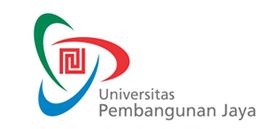 RENCANA PEMBELAJARAN SEMESTERF-0653F-0653RENCANA PEMBELAJARAN SEMESTERIssue/Revisi: A0RENCANA PEMBELAJARAN SEMESTERTanggal Berlaku: …RENCANA PEMBELAJARAN SEMESTERUntuk Tahun Akademik: 2015/2016RENCANA PEMBELAJARAN SEMESTERMasa Berlaku: 4 (empat) tahunRENCANA PEMBELAJARAN SEMESTERJml Halaman: Xx halamanMata Kuliah: Proses Kreasi (KOTA)Kode MK: VCD 106Program Studi: DKVPenyusun: Retno Purwanti M, M.Ds.Sks: 3Kelompok Mata Kuliah: MKKMingguKemampuan Akhir yang DiharapkanBahan Kajian(Materi Ajar)Bentuk PembelajaranKriteria/Indikator PenilaianBobot NilaiStandar Kompetensi Profesi1-2mampu menjelaskan kaitan bakat dengan kreativitasBakat & kreativitasPenayangan clipCeramah & diskusidapat menjelaskan bakat & kreativitasmelalui contoh 5%kompetensi umum3-5mampu mengaplikasikan ide kreatif dalam berbagai bentuk bahasa rupakreativitasdalam Bahasa rupa  diskusi & praktikamampu menggambarkanbentuk kreativitas 10%kompetensi  khusus6-7mampu menciptakan ideberdasarkan image & imaginasiImage & Imaginasidiskusi & praktikamemvisualkan bentuk kreativitas15 %kompetensi khusus8-10mampu menerapkan  tipe belajar dan berpikir kedalamrancangan kreasiProses berpikirdan belajarceramah dan diskusimenjelaskan perbedaan ragam berpikir5 %kompetensi umum11-12mampu menerapkan sistemmind mapping sebagai pengembangan metode berpikirMind mappingdiskusi & praktikamenerapkan mind mapping15 %kompetensi umum13-14Memiliki daya kreatifmelalui invensi, dan inovasiBerpikir out of the boxceramah dan diskusimampu melalui tahap invensi, inovasi dan modifikasi10 %kompetensi khususMata Kuliah:  Proses KreasiKode MK: VCD 106Minggu ke:  5, 7, 12Tugas ke: 1-3Tujuan Tugas:Mahasiswa mampu menciptakan solusi secara kreatifUraian Tugas:Mendesain obyek tak terpakai menjadi barang pakai Mengubah bentuk obyek melalui proses desainMetode Mind mappingKarya kreatif dengan pemikiran out of the boxKriteria Penilaian:Kesuaian dengan tema tugas , kreatifitas, kerapihan, ketepatan waktuJenjang/GradeAngka/SkorDeskripsi/Indikator KerjaA             A- 90 - 100 80 - 89 Mampu menyelesaikan tugas dengan baik melebihi target capaian disertai proses lengkapB+ B            B -75 - 7970 - 7465 - 69Menyelesaikan tugas dengan baik sesuai target capaianC+C             C- 60 - 64 55 - 59 50 - 54Menyelesaikan tugas dibawah standar target capaian             D 30 - 49Menyerahkan tugas melewati batas waktu, tidak memenuhi standar minimal capaian                  E0Tidak mengerjakan tugas atau mengikuti ujian tertulis maupun praktikaProsesPenanggung JawabPenanggung JawabTanggalProsesNamaTandatanganTanggalPerumusanRetno Purwanti M, M.Ds.Dosen Penyusun/PengampuPemeriksaan & PersetujuanDrs. Deden Maulana, M.Ds.Ketua ProdiPenetapanProf. Emirhadi SugandaWakil Rektor